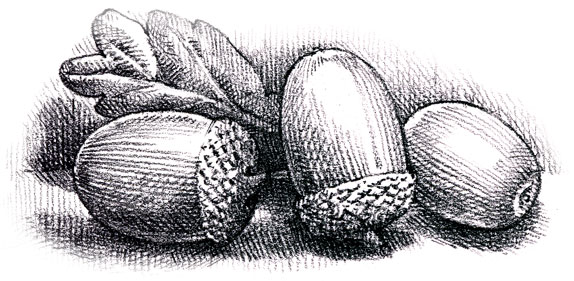 Agenda for the meeting to be held onThursday 9th May 2019 at 7.30 p.m.at The Parish Community CentreAppointment of Chair Appointment of Vice-ChairAppointment of officers for 2019/20 (previous year’s appointments for information)	YLCA: 	Cllrs A. Pestell and T. SingletonPPPF:  	Cllrs A. Pestell and T. SingletonCPRE:  	Cllr A. PestellInfinis:  	Cllrs A. Whitehead/A. PestellBanks: 	Cllrs N. Armitage /A. PestellMinutes of the meeting and Annual Assembly held on 14th March 2019Matters ArisingDPCA/DPC – future arrangementsWebsite/Facebook Page(s)Crowedge Play AreaPlanning ApplicationsFinance 	Annual Governance Statement	Accounts 2018/19CorrespondenceAny other businessDate and time of next meeting:  	Thursday 11th July at 7.30 p.m. at the Parish Community Centre, 	Sheffield Road, Victoria HD9 7TP.   